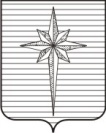 АДМИНИСТРАЦИЯ ЗАТО ЗВЁЗДНЫЙПОСТАНОВЛЕНИЕ31.12.2020										         № 1194О внесении изменений в План проведения мероприятий муниципального финансового контроля на 2020 год, утверждённый постановлением администрации ЗАТО Звёздный от 25.12.2019 № 1149 В соответствии с пунктом 9 части 1 статьи 43 Устава городского округа ЗАТО Звёздный Пермского края администрация ЗАТО Звёздный постановляет:1. Внести в постановление администрации ЗАТО Звёздный от 25.12.2019 № 1149 «Об утверждении Плана проведения мероприятий муниципального финансового контроля на 2020 год» (далее – постановление) следующие изменения:План проведения мероприятий муниципального финансового контроля на 2020 год, утверждённый постановлением, изложить в новой редакции согласно Приложению к настоящему постановлению.2. Опубликовать настоящее постановление установленным порядком   в информационном бюллетене ЗАТО Звёздный «Вестник Звёздного».3. Настоящее постановление вступает в силу со дня его подписания и распространяется на правоотношения, возникшие с 01.02.2020.4. Контроль за исполнением постановления возложить на заместителя главы администрации ЗАТО Звёздный по финансовым вопросам, руководителя финансового отдела администрации ЗАТО Звёздный. Глава ЗАТО Звёздный – глава администрации ЗАТО Звёздный                                             А.М. ШвецовПриложение к постановлению администрации ЗАТО Звёздныйот 31.12.2020 № 1194ПЛАНпроведения мероприятий муниципального финансового контроля на 2020 годКонсультант по контрольно-ревизионной работе финансового отдела администрации ЗАТО Звёздный							            Н.Ф. ГалиахметоваСогласовано:Заместитель главы администрации ЗАТО Звёздный по финансовым вопросам,руководитель финансового отдела администрации ЗАТО Звёздный                                             А.Н. СолдатченкоВнутренний финансовый контроль в сфере бюджетных правоотношенийВнутренний финансовый контроль в сфере бюджетных правоотношенийВнутренний финансовый контроль в сфере бюджетных правоотношенийВнутренний финансовый контроль в сфере бюджетных правоотношений1.Документальная проверка расходов, связанных с выполнением Закона Пермского края от 01.06.2010 № 628-ПК «О социальной поддержке педагогических работников государственных и муниципальных образовательных организаций, работающих и проживающих в сельской местности и поселках городского типа (рабочих поселках), по оплате жилого помещения и коммунальных услуг», в МБДОУ «Детский сад № 4» с 01.01.2018 по 31.12.2019декабрь 20202.Документальная проверка расходов, связанных с выполнением Закона Пермского края от 01.06.2010 № 628-ПК «О социальной поддержке педагогических работников государственных и муниципальных образовательных организаций, работающих и проживающих в сельской местности и поселках городского типа (рабочих поселках), по оплате жилого помещения и коммунальных услуг», в МБУ ДО ДШИ ЗАТО Звёздныйс 01.01.2018 по 31.12.2019декабрь 20203.Документальная проверка расходов, связанных с выполнением Закона Пермского края от 01.06.2010 № 628-ПК «О социальной поддержке педагогических работников государственных и муниципальных образовательных организаций, работающих и проживающих в сельской местности и поселках городского типа (рабочих поселках), по оплате жилого помещения и коммунальных услуг», в МБУ СОШ ЗАТО Звёздный с 01.01.2018 по 31.12.2019декабрь 2020Внутренний финансовый контроль в отношении закупок товаров, работ, услуг Внутренний финансовый контроль в отношении закупок товаров, работ, услуг Внутренний финансовый контроль в отношении закупок товаров, работ, услуг Внутренний финансовый контроль в отношении закупок товаров, работ, услуг 1. Документальная проверка отдельных вопросов закупок товаров, работ, услуг для обеспечения муниципальных нужд администрации ЗАТО Звёздныйс 01.01.2018по 31.12.2019февраль  2020